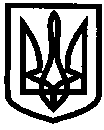 УКРАЇНАУПРАВЛІННЯ ОСВІТИІЗЮМСЬКОЇ МІСЬКОЇ РАДИХАРКІВСЬКОЇ ОБЛАСТІНАКАЗ20.08.2020											№ 265На виконання Закону України «Про охорону дитинства», з метою створення єдиного банку даних дітей пільгових категорійНАКАЗУЮ:Керівникам закладів освіти:Видати наказ про створення соціального паспорту закладу, класів/груп.До 01.09.2020Створити соціальні паспорти закладів на основі соціальних паспортів класів/груп.До 10.09.20201.3	Включити до банку даних пільгові категорії , а саме:- діти-сироти та діти, позбавлені батьківського піклування;- діти з багатодітних сімей;- діти з інвалідністю;- діти з особливими освітніми потребами без інвалідності, які навчаються/виховуються в інклюзивних, спеціальних класах/групах, за індивідуальною формою навчання та мають висновок ПМПК/ІРЦ/ЛКК;- діти, з числа внутрішньо переміщених осіб чи діти, які мають статус дитини, яка постраждала внаслідок воєнних дій і збройних конфліктів;- діти осіб, визнаних учасниками бойових дій;- діти з малозабезпечених сімей;- діти, які постраждали внаслідок Чорнобильської катастрофи;- діти, батьки яких загинули від нещасного випадку на виробництві або під час виконання службових обов’язків, у тому числі діти журналістів, які загинули під час виконання службових обов’язків;- діти, у яких одному з батьків якої встановлено інвалідність I або II групи;- діти одиноких матерів/батьків;- діти, один з батьків якої помер або загинув (діти напівсироти);-діти, взяті на облік службами у справах дітей як такі, що перебувають у складних життєвих обставинах (СЖО);- діти з девіантною поведінкою, які перебувають на внутрішкільному обліку;- діти з девіантною поведінкою, які перебувають на обліку в Ізюмському ВП ГУНП Харківської області;- діти, які перебувають на диспансерному обліку,  під динамічним наглядом лікаря, на "Д" обліку у лікаря, під "Д" наглядом у лікаря, під "Д" спостереженням у лікаря;- діти, один із батьків яких загинув (пропав безвісти) у районі проведення антитерористичних операцій, здійснення заходів із забезпечення національної безпеки і оборони, відсічі і стримування збройної агресії Російської Федерації у Донецькій та Луганській областях, бойових дій чи збройних конфліктів або помер внаслідок поранення, контузії чи каліцтва, одержаних у районі проведення антитерористичних операцій, здійснення заходів із забезпечення національної безпеки і оборони, відсічі і стримування збройної агресії Російської Федерації у Донецькій та Луганській областях, бойових дій чи збройних конфліктів, а також внаслідок захворювання, одержаного у період участі в антитерористичній операції, у здійсненні заходів із забезпечення національної безпеки і оборони, відсічі і стримування збройної агресії Російської Федерації у Донецькій та Луганській областях;- діти, один із батьків яких загинув під час масових акцій громадянського протесту або помер внаслідок поранення, контузії чи каліцтва, одержаних під час масових акцій громадянського протесту;- рідні діти батьків-вихователів або прийомних батьків, які проживають в одному дитячому будинку сімейного типу або в одній прийомній сім’ї.1.4	Надати соціальні паспорти до управління освіти в друкованому та електронному варіантах відповідно до вимог додатку №1 та за формою, зазначеною в додатку №2.До 10.09.20201.5	 Повідомляти управління освіти про зміни у соціальному паспорті закладу в 7-денний термін, надаючи додатковий список та його електронний варіант.Постійно протягом 2020/2021 н. р.2. Головному спеціалістувідділу змісту та якості освіти управління освіти Зміївській Р.С.:2.1	Узагальнити інформацію закладів освіти та створити єдиний банк даних дітей пільгових категорій.До 01.10.20203. Контроль за виконанням даного наказу покласти на начальника відділу змісту та якості освіти управління освіти Ізюмської міської ради Харківської області Васько Н.О.Начальник управління освіти 				О.БЕЗКОРОВАЙНИЙРімма Зміївська 0669479115Додаток 1до наказу управління освітиІзюмської міської ради Харківської областівід 20.08.2019 № 265Вимоги до складання соціального паспорта:П.І.Б. дітей розташувати в алфавітному порядку;				обов'язкова відповідність таблиць додатків згідно з наказом (кількість стовпчиків, їх назва та порядок розташування), всі колонки заповнені (без порожніх віконець);перше слово в кожному віконці з великої букви;без скорочень (крім загальноприйнятих абревіатур: ІЗОШ І-ІІІ ступенів №, ІДНЗ/ЗДО № і т. п.);список кожної категорії затверджується підписом керівника та печаткою;якщо якась категорія дітей в закладі відсутня, таблицю залишити порожньою;таблиці заповнювати 10 шрифтом TimesNewRoman в MicrosoftWord; дані про кожну дитину оформлювати в окремому рядку;	міжрядковий інтервал – 1;.вирівнювання у віконці – по лівому краю;в домашній адресі в скороченому вигляді: вулиця – Вул., в’їзд – В-д, провулок - Пров. проспект  - Пр.-т;одну і ту ж дитину включати лише до однієї категорії, а в колонці «пільгова категорія» вказувати всі категорії, які має дитина;обов’язково вказувати номери телефонів батьків або осіб, які їх замінюють;вказуючи загальну кількість дітей пільгових категорій в закладі (на першому аркуші соціального паспорту), одну дитину рахувати тільки в одній з пільгових категорій;до управління освіти  надати соціальний паспорт закладу в  електронному та друкованому вигляді в папці-швидкозшивачу. Додатки розмістити у послідовності відповідно до наказу. Аркуші розмістити в окремих файлах (не більше двох у файлі) у вигляді легкодоступному для перегляду при перегортанні.Додаток 2до наказу управління освітиІзюмської міської ради Харківської областівід 20.08.2019 № 265Соціальний паспорт _______________________________________________(назва закладу)станом на 10.09.2020 року1. Загальна кількість дітей в закладі_______________ 2. Кількість дітей-сиріт та  дітей, позбавлених батьківського піклування (додаток №1).4. Кількість дітей з багатодітних сімей (додаток №2):5. Кількість дітей з інвалідністю (додаток №3).6. Кількість дітей з особливими освітніми потребами без інвалідності, які навчаються/виховуються в інклюзивних, спеціальних класах/групах, за індивідуальною формою навчання та мають висновок ПМПК/ІРЦ/ЛКК (додаток № 4).7. Кількість дітей, з числа внутрішньо переміщених осіб чи дітей, які мають статус дитини, яка постраждала внаслідок воєнних дій і збройних конфліктів(додаток №5).8. Кількість дітей осіб, визнаних учасниками бойових дій (додаток №6). 9. Кількість дітей з малозабезпечених сімей (додаток №7).10. Кількість дітей, що постраждали внаслідок аварії на ЧАЕС (додаток №8).11. Кількість дітей, батьки яких загинули від нещасного випадку на виробництві або під час виконання службових обов’язків, у тому числі діти журналістів, які загинули під час виконання службових обов’язків (додаток №9).12. Кількість дітей, у яких одному з батьків якої встановлено інвалідність I або II групи (додаток №10).13. Кількість дітей одиноких матерів/батьків (додаток №11).14. Кількість дітей, один з батьків яких помер або загинув (дітей напівсиріт) (додаток №12).15. Кількість дітей, які взяті на облік службами у справах дітей як такі, що перебувають у складних життєвих обставинах(СЖО) (додаток №13).16. Кількість дітей, які перебувають на внутрішньошкільному обліку (додаток №14): 17. Кількість дітей, які перебувають на обліку в Ізюмському ВП ГУНП Харківської області (додаток №15).18. Кількість дітей, які перебувають на диспансерному обліку,  під динамічним наглядом лікаря, на "Д" обліку у лікаря, під "Д" наглядом у лікаря, під "Д" спостереженням у лікаря (додаток № 16). 19. Кількість дітей, один із батьків яких загинув (пропав безвісти) у районі проведення антитерористичних операцій, бойових дій чи збройних конфліктів (додаток 17). 20. Кількість дітей, один із батьків яких загинув під час масових акцій громадянського протесту або помер внаслідок поранення, контузії чи каліцтва, одержаних під час масових акцій громадянського протесту (додаток 18).21. Рідні діти батьків-вихователів або прийомних батьків, які проживають в одному дитячому будинку сімейного типу або в одній прийомній сім’ї (додаток 19).22. Загальна кількість дітей пільгових категорій в закладі _________чол.Керівник закладу .	_____підпис	М.П.Виконавець (телефон)		Додаток №1Діти-сироти та діти, позбавлені батьківського піклування,  2020/2021 н.р.ЗразокКерівник закладу								 підпис	М.П.Додаток № 2Діти з багатодітних сімей, 2020/2021 н.р.ЗразокВ закладі знаходяться _____ дітей з ___сімейКерівник закладу			М.П.			 підписДодаток № 3Діти з інвалідністю, 2020/2021 н.р.*В колонці «пільгова категорія» вказати нозологію захворювання, а саме:Глуха дитинаДитина із зниженим слухомСліпа дитинаДитина із зниженим зоромПОРА - порушення опорно-рухового апаратуТПМ - тяжке порушення мовленняЗПР – затримка психічного розвиткуІП- інтелектуальні порушенняСиндром ДаунаАутизмІнші вади розвитку (вказати нозологію)У разі, якщо у дитини декілька нозологій в поєднанні вказувати всі (наприклад: ІП/Аутизм, ЗПР/ТПМ)Керівник закладу				М.П.		 підписДодаток № 4Діти, з особливими освітніми потребами без інвалідності, 2020/2021 н.р., які навчаються/виховуються в інклюзивних, спеціальних класах/групах, за індивідуальною формою навчання та мають висновок ПМПК/ІРЦ/ЛКК*В колонці «пільгова категорія» вказати нозологію захворювання, а саме:Глуха дитинаДитина із зниженим слухомСліпа дитинаДитина із зниженим зоромПОРА - порушення опорно-рухового апаратуТПМ - тяжке порушення мовленняЗПР – затримка психічного розвиткуІП- інтелектуальні порушенняСиндром ДаунаАутизмІнші вади розвитку (вказати нозологію)У разі, якщо у дитини декілька нозологій в поєднанні вказувати всі (наприклад: ІП/Аутизм, ЗПР/ТПМ)ЗразокКерівник закладу		М.П.				 підписДодаток №5Діти, числа внутрішньо переміщених осіб чи діти, які мають статус дитини, яка постраждала внаслідок воєнних дій і збройних конфліктів, 2020/2021 н.р.Керівник закладу		М.П.				 підписДодаток №6Діти осіб, визнаних учасниками бойових дій, 2020/2021 н.р.Керівник закладу		М.П.				 підписДодаток №7Діти з малозабезпечених сімей, 2020/2021 н.р.Керівник закладу				М.П.		 підписДодаток №8Діти, що постраждали внаслідок аварії на ЧАЕС, 2020/2021 н.р.Керівник закладу						 підпис			М.П. Додаток №9Діти, батьки яких загинули від нещасного випадку на виробництві або під час виконання службових обов’язків, у тому числі діти журналістів, які загинули під час виконання службових обов’язків,  2020/2021 н.р.Керівник закладу					М.П.	 підписДодаток №10Діти, у яких одному з батьків встановлено інвалідність I або II групи, 2020/2021 н.р.Додаток № 11Діти одиноких матерів/батьків (ст.135), 2020/2021 н.р.Керівник закладу			М.П..			 підписДодаток № 12Діти, один з батьків яких помер або загинув  (діти напівсироти), 2020/2021 н.р.Керівник закладу			М.П			 підписДодаток № 13Діти, взяті на облік службами у справах дітей як такі, що перебувають у складних життєвих обставинах,  2020/2021 н.р.Керівник закладу			М.П.			 підписДодаток № 14Діти девіантної поведінки, (внутрішньошкільний облік),  2020/2021 н.р.Керівник закладу			М.П.			 підписДодаток № 15Діти девіантної поведінки, (облік ВП ГУНП), 2020/2021 н.р.Керівник закладу			М.П.			 підписДодаток № 16Діти, які перебувають на диспансерному обліку,  під динамічним наглядом лікаря, на "Д" обліку у лікаря, під "Д" наглядом у лікаря, під "Д" спостереженням у лікаря, 2020/2021 н.р.Керівник закладу		М.П.				 підписДодаток № 17Діти, один із батьків яких загинув (пропав безвісти) у районі проведення антитерористичних операцій, здійснення заходів із забезпечення національної безпеки і оборони, відсічі і стримування збройної агресії Російської Федерації у Донецькій та Луганській областях, бойових дій чи збройних конфліктів або помер внаслідок поранення, контузії чи каліцтва, одержаних у районі проведення антитерористичних операцій, здійснення заходів із забезпечення національної безпеки і оборони, відсічі і стримування збройної агресії Російської Федерації у Донецькій та Луганській областях, бойових дій чи збройних конфліктів, а також внаслідок захворювання, одержаного у період участі в антитерористичній операції, у здійсненні заходів із забезпечення національної безпеки і оборони, відсічі і стримування збройної агресії Російської Федерації у Донецькій та Луганській областях, 2020/2021 н.р.Керівник закладу		М.П.				 підписДодаток №18Діти, один із батьків яких загинув під час масових акцій громадянського протесту або помер внаслідок поранення, контузії чи каліцтва, одержаних під час масових акцій громадянського протесту, 2020/2021 н.р.Керівник закладу		М.П.				 підписДодаток №19Рідні діти батьків-вихователів або прийомних батьків, які проживають в одному дитячому будинку сімейного типу або в одній прийомній сім’ї, 2020/2021 н.р.Керівник закладу		М.П.				 підписПро створення соціальних паспортів закладів освіти на 2020/2021 навчальний рікКількість дітей-сирітКількість дітей, позбавлених батьківського піклуванняЗ них:З них:З них:З них:З них:під опікою (піклуванням)в прийомних сім’ях (ПС)в дитячих будинках сімейного типу (ДБСТ)на первинному обліку в м. Ізюмна первинному обліку в інших містах/районіВсього  Всього  Всього Всього В тому числі ті, які включені до інших пільгових категорій в соціальному паспортіВ тому числі ті, які включені до інших пільгових категорій в соціальному паспортіВ тому числі ті, які включені до інших пільгових категорій в соціальному паспортіКількість дітей (з сестрами та братами)Із скількох сімейКількість дітей в закладіІз скількох сімейКількість дітей з числа здобувачів освіти закладу (вказати категорії,  до яких занесені діти в соціальному паспорті)Кількість дітей з числа здобувачів освіти закладу (вказати категорії,  до яких занесені діти в соціальному паспорті)Із скількох сімейКількість дітей (з сестрами та братами)Із скількох сімейКількість дітей в закладіІз скількох сімейКількість дітейПільгова категорія дітейІз скількох сімейВсьогоВсьогоВ тому числі ті, які включені до інших пільгових категорій в соціальному паспортіВ тому числі ті, які включені до інших пільгових категорій в соціальному паспортіВ тому числі ті, які включені до інших пільгових категорій в соціальному паспортіКількість дітей Із скількох сімейКількість дітей (вказати інші пільгові категорії,  до яких занесені діти в соціальному паспорті)Кількість дітей (вказати інші пільгові категорії,  до яких занесені діти в соціальному паспорті)Із скількох сімейКількість дітей Із скількох сімейкількістькатегоріяІз скількох сімейВсьогоВсьогоВ тому числі ті, які включені до інших пільгових категорій в соціальному паспортіВ тому числі ті, які включені до інших пільгових категорій в соціальному паспортіВ тому числі ті, які включені до інших пільгових категорій в соціальному паспортіКількість дітей Із скількох сімейКількість дітей (вказати інші пільгові категорії,  до яких занесені діти в соціальному паспорті)Кількість дітей (вказати інші пільгові категорії,  до яких занесені діти в соціальному паспорті)Із скількох сімейКількість дітей Із скількох сімейкількістькатегоріяІз скількох сімейВсьогоВсьогоВ тому числі ті, які включені до інших пільгових категорій в соціальному паспортіВ тому числі ті, які включені до інших пільгових категорій в соціальному паспортіВ тому числі ті, які включені до інших пільгових категорій в соціальному паспортіКількість дітей Із скількох сімейКількість дітей (вказати інші пільгові категорії,  до яких занесені діти в соціальному паспорті)Кількість дітей (вказати інші пільгові категорії,  до яких занесені діти в соціальному паспорті)Із скількох сімейКількість дітей Із скількох сімейкількістькатегоріяІз скількох сімейВсьогоВсьогоВ тому числі ті, які включені до інших пільгових категорій в соціальному паспортіВ тому числі ті, які включені до інших пільгових категорій в соціальному паспортіВ тому числі ті, які включені до інших пільгових категорій в соціальному паспортіКількість дітей Із скількох сімейКількість дітей (вказати інші пільгові категорії,  до яких занесені діти в соціальному паспорті)Кількість дітей (вказати інші пільгові категорії,  до яких занесені діти в соціальному паспорті)Із скількох сімейКількість дітей Із скількох сімейкількістькатегоріяІз скількох сімейВсьогоВсьогоВ тому числі ті, які включені до інших пільгових категорій в соціальному паспортіВ тому числі ті, які включені до інших пільгових категорій в соціальному паспортіВ тому числі ті, які включені до інших пільгових категорій в соціальному паспортіКількість дітей Із скількох сімейКількість дітей (вказати інші пільгові категорії,  до яких занесені діти в соціальному паспорті)Кількість дітей (вказати інші пільгові категорії,  до яких занесені діти в соціальному паспорті)Із скількох сімейКількість дітей Із скількох сімейкількістькатегоріяІз скількох сімейВсьогоВсьогоВ тому числі ті, які включені до інших пільгових категорій в соціальному паспортіВ тому числі ті, які включені до інших пільгових категорій в соціальному паспортіВ тому числі ті, які включені до інших пільгових категорій в соціальному паспортіКількість дітей Із скількох сімейКількість дітей (вказати інші пільгові категорії,  до яких занесені діти в соціальному паспорті)Кількість дітей (вказати інші пільгові категорії,  до яких занесені діти в соціальному паспорті)Із скількох сімейКількість дітей Із скількох сімейкількістькатегоріяІз скількох сімейВсьогоВсьогоВ тому числі ті, які включені до інших пільгових категорій в соціальному паспортіВ тому числі ті, які включені до інших пільгових категорій в соціальному паспортіВ тому числі ті, які включені до інших пільгових категорій в соціальному паспортіКількість дітей Із скількох сімейКількість дітей (вказати інші пільгові категорії,  до яких занесені діти в соціальному паспорті)Кількість дітей (вказати інші пільгові категорії,  до яких занесені діти в соціальному паспорті)Із скількох сімейКількість дітей Із скількох сімейкількістькатегоріяІз скількох сімейВсьогоВсьогоВ тому числі ті, які включені до інших пільгових категорій в соціальному паспортіВ тому числі ті, які включені до інших пільгових категорій в соціальному паспортіВ тому числі ті, які включені до інших пільгових категорій в соціальному паспортіКількість дітей Із скількох сімейКількість дітей (вказати інші пільгові категорії,  до яких занесені діти в соціальному паспорті)Кількість дітей (вказати інші пільгові категорії,  до яких занесені діти в соціальному паспорті)Із скількох сімейКількість дітей Із скількох сімейкількістькатегоріяІз скількох сімейВсьогоВсьогоВ тому числі ті, які включені до інших пільгових категорій в соціальному паспортіВ тому числі ті, які включені до інших пільгових категорій в соціальному паспортіВ тому числі ті, які включені до інших пільгових категорій в соціальному паспортіКількість дітей Із скількох сімейКількість дітей (вказати інші пільгові категорії,  до яких занесені діти в соціальному паспорті)Кількість дітей (вказати інші пільгові категорії,  до яких занесені діти в соціальному паспорті)Із скількох сімейКількість дітей Із скількох сімейкількістькатегоріяІз скількох сімейВсьогоВсьогоВ тому числі ті, які включені до інших пільгових категорій в соціальному паспортіВ тому числі ті, які включені до інших пільгових категорій в соціальному паспортіВ тому числі ті, які включені до інших пільгових категорій в соціальному паспортіКількість дітей Із скількох сімейКількість дітей (вказати інші пільгові категорії,  до яких занесені діти в соціальному паспорті)Кількість дітей (вказати інші пільгові категорії,  до яких занесені діти в соціальному паспорті)Із скількох сімейКількість дітей Із скількох сімейкількістькатегоріяІз скількох сімейВсьогоВсьогоВ тому числі ті, які включені до інших пільгових категорій в соціальному паспортіВ тому числі ті, які включені до інших пільгових категорій в соціальному паспортіВ тому числі ті, які включені до інших пільгових категорій в соціальному паспортіКількість дітей Із скількох сімейКількість дітей (вказати інші пільгові категорії,  до яких занесені діти в соціальному паспорті)Кількість дітей (вказати інші пільгові категорії,  до яких занесені діти в соціальному паспорті)Із скількох сімейКількість дітей Із скількох сімейкількістькатегоріяІз скількох сімейВсьогоВсьогоВ тому числі ті, які включені до інших пільгових категорій в соціальному паспортіВ тому числі ті, які включені до інших пільгових категорій в соціальному паспортіВ тому числі ті, які включені до інших пільгових категорій в соціальному паспортіКількість дітей Із скількох сімейКількість дітей (вказати інші пільгові категорії,  до яких занесені діти в соціальному паспорті)Кількість дітей (вказати інші пільгові категорії,  до яких занесені діти в соціальному паспорті)Із скількох сімейКількість дітей Із скількох сімейкількістькатегоріяІз скількох сімейВсьогоВсьогоВ тому числі ті, які включені до інших пільгових категорій в соціальному паспортіВ тому числі ті, які включені до інших пільгових категорій в соціальному паспортіВ тому числі ті, які включені до інших пільгових категорій в соціальному паспортіКількість дітей Із скількох сімейКількість дітей (вказати інші пільгові категорії,  до яких занесені діти в соціальному паспорті)Кількість дітей (вказати інші пільгові категорії,  до яких занесені діти в соціальному паспорті)Із скількох сімейКількість дітей Із скількох сімейкількістькатегоріяІз скількох сімейВсьогоВсьогоВ тому числі ті, які включені до інших пільгових категорій в соціальному паспортіВ тому числі ті, які включені до інших пільгових категорій в соціальному паспортіВ тому числі ті, які включені до інших пільгових категорій в соціальному паспортіКількість дітей Із скількох сімейКількість дітей (вказати інші пільгові категорії,  до яких занесені діти в соціальному паспорті)Кількість дітей (вказати інші пільгові категорії,  до яких занесені діти в соціальному паспорті)Із скількох сімейКількість дітей Із скількох сімейкількістькатегоріяІз скількох сімейВсьогоВсьогоВ тому числі ті, які включені до інших пільгових категорій в соціальному паспортіВ тому числі ті, які включені до інших пільгових категорій в соціальному паспортіВ тому числі ті, які включені до інших пільгових категорій в соціальному паспортіКількість дітей Із скількох сімейКількість дітей (вказати інші пільгові категорії,  до яких занесені діти в соціальному паспорті)Кількість дітей (вказати інші пільгові категорії,  до яких занесені діти в соціальному паспорті)Із скількох сімейКількість дітей Із скількох сімейкількістькатегоріяІз скількох сімейВсьогоВсьогоВ тому числі ті, які включені до інших пільгових категорій в соціальному паспортіВ тому числі ті, які включені до інших пільгових категорій в соціальному паспортіВ тому числі ті, які включені до інших пільгових категорій в соціальному паспортіКількість дітей Із скількох сімейКількість дітей (вказати інші пільгові категорії,  до яких занесені діти в соціальному паспорті)Кількість дітей (вказати інші пільгові категорії,  до яких занесені діти в соціальному паспорті)Із скількох сімейКількість дітей Із скількох сімейкількістькатегоріяІз скількох сімейВсьогоВсьогоВ тому числі ті, які включені до інших пільгових категорій в соціальному паспортіВ тому числі ті, які включені до інших пільгових категорій в соціальному паспортіВ тому числі ті, які включені до інших пільгових категорій в соціальному паспортіКількість дітей Із скількох сімейКількість дітей (вказати інші пільгові категорії,  до яких занесені діти в соціальному паспорті)Кількість дітей (вказати інші пільгові категорії,  до яких занесені діти в соціальному паспорті)Із скількох сімейКількість дітей Із скількох сімейкількістькатегоріяІз скількох сімей№ з/пП.І.Б. дитини (повністю)Дата народженняЗакладКлас/група за вікомДомашня адреса, телефон П.І.Б. опікуна(піклувальника), батьків-вихователів, прийомних батьків(повністю)Місце роботи(роб. тел.)Пільговакатегорія (дитина-сирота, або дитина, позбавлена батьківського піклування)№ Єдиного квитка, серія, дата видачіІнформація про наявність житла та майна (ким видане рішення, дата номер, житло закріплене, або  на правах власності, або на правах користування, або відсутнє, постановка на соціальний квартирний облік) відповідно до  рішенняФорма влаштування відповідно до  рішенням (вказати опіка, або  прийомна сім'я (ПС), або дитячий будинок сімейного типу (ДБСТ)Первинний облікВ якому гуртку і якого закладу займається1.КосенкоВладислав Олегович05.11.2010ІЗОШ І-ІІІ ступенів № 24-БВул. Кленова,1Тел.: 0509461112Опікун Косенко Валентина ДмитрівнаПенсіонерДитина, позбавлена батьківського піклування№ 418 серія ВО, 05.09.2015Рішенням виконавчого комітету Ізюмської міської ради Харківської області від 23.06.2011 № 0448 закріплене житло за адресою: м. Ізюм, вул. Паромна 37/5ОпікаССД м. ІзюмІЗОШ І-ІІІ ступенів №2, користувач ПК№ з/псім’їП.І.Б.батьків (повністю)Домашня адреса, телефонМісце роботи батьків№з\пдітейП.І.Бдітей(повністю)Дата народженняЗакладКлас/група за вікомПільгова категоріяСерія, номер , дата видачі, строк дії посвідчення)В якому гуртку і якого закладу займається1Аверкова Ірина ІванівнаАверков Валентин ВалентиновичВул. Кленова, 5/3Тел. 94-3-22Мати:  ІКПЗ,  Тел.:  95-3-22Батько: ІКПЗ, Тел.: 95-0-001Аверкова Ольга Валентинівна28.11.1999ХАІІІІ курсДитина  з багатодітної сім’ї,дитина внутрішньо переміщених осібПосвідчення БС № 008441Дата видачі 11.12.2014Строк дії до 11.12.20241Аверкова Ірина ІванівнаАверков Валентин ВалентиновичВул. Кленова, 5/3Тел. 94-3-22Мати:  ІКПЗ,  Тел.:  95-3-22Батько: ІКПЗ, Тел.: 95-0-002Аверкова Анна Валентинівна01.12.2000Гімназія №310 кл.Дитина з багатодітної сім`ї, дитина внутрішньо переміщених осіб, дитина, яка перебуває на диспансерному облікуМузична школа, фортепіано1Аверкова Ірина ІванівнаАверков Валентин ВалентиновичВул. Кленова, 5/3Тел. 94-3-22Мати:  ІКПЗ,  Тел.:  95-3-22Батько: ІКПЗ, Тел.: 95-0-003Аверков Євген Валентинович06.05.2002Гімназія №39-АДитина з багатодітної сім`ї, дитина внутрішньо переміщених осібБК Залізничник, зразково-аматорський хореографічний колектив «Імідж-клас»242526№ з/пПІБ дитиниДата народженняЗакладКлас/група за вікомДомашняадреса, телефонП.І.Б. батьків (повністю)Місце роботиПільгова категорія* (нозологія захворювання)Серія, №, дата видачі, строк дії посвідчення по інвалідностіФорма навчання/виховання (денна, індивідуальна  (вказати форму – педагогічний патронаж/сімейна), інклюзивна)Реєстраційний №  та дата видачі висновку ПМПК/ІРЦ/ЛККВ якому гуртку і якого закладу займається№з\пП.І.Б. дитиниповністюДата народженняЗакладКлас/група за вікомДомашня адреса,телефонП.І.Б. батьків (повністю)Місце роботи обох батьків*Пільгова категорія (вказати нозологію захворювання згідно з висновком ПМПК/ІРЦ/ЛКК)Реєстраційний №  та дата видачі висновку ПМПК/ІРЦ/ЛККПрограма навчання  згідно з висновком ПМПК/ІРЦФорма навчання/виховання (денна, індивідуальна, інклюзивна, тощо)В якому гуртку і якого закладу займаєтьсяБублик Юлія Артемівна29.11.2012ІДНЗ № 4Старший дошкільний вікВул. Артема 16Тел. 050-73-27-919Бублик Юлія АндріївнаБублик Артем МикитовичМати: Барвінківська ЦРЛ Батько: Ізюмський МРВДитина з ООПЗПР№770 від 07.06.2020ЗПРГрупа для дітей з ЗПРВакар Максим Валентинович07.01.2010ІЗОШ № 53-АПр-т.. Незалежності 52/30, Тел.: 2-17-21	Мати: Вакар Світлана Сергіївна, Батько: Вакар Валентин ІвановичМати: Державне казначейство (бухгалтер) Батько:  Ізюмське лісове господарствоДитина з ООПІП№327 від 02.04.2020ІПІнклюзивнаформа навчання№з\пП.І.Б. дитиниповністюДата народженняЗакладКлас/група за вікомДомашня адреса,телефонП.І.Б. батьків (повністю)Місце роботи обох батьківПільгова категоріяЗвідки прибулиДата видачі довідки ВПО, її номер  Дата, номер рішення органу опіки та піклування щодо надання статусу дитини, яка постраждала внаслідок воєнних дій і збройних конфліктів (якщо такий є)В якому гуртку і якого закладу займається№з\пП.І.Б. дитиниповністюДата народженняЗакладКлас/групаДомашня адреса,телефонП.І.Б. батьків (повністю)Місце роботи обох батьківПільгова категоріяСерія, номер, дата видачі посвідчення УБД (вказати АТО/ООС/АФГАНЕЦЬ В якому гуртку і якого закладу займається№ з/пПІБ дитиниДата народженняЗакладКлас/група за вікомДомашня адреса, телефонП.І.Б. батьків (повністю)Місце роботи обох батьківПільгова категоріяТермін довідки «з-по»В якому гуртку і якого закладу займається№ з/пПІБ дитиниДата народженняЗакладКласДомашня адреса, телефонП.І.Б. батьків (повністю)Місце роботи(роб. телефон)ПільговакатегоріяСерія,№, дата видачі, строк дії посвідченняКатегорія пільги згідно посвідченняВ якому гуртку і якого закладу займається№з\пП.І.Б. дитиниповністюДата народженняЗакладКлас/група за вікомДомашня адреса,телефонП.І.Б. батьків (повністю)Місце роботи батьків батька/матеріПільгова категоріяСерія, №, дата видачі посвідченняВ якому гуртку і якого закладу займається№з\пП.І.Б.дитини повністюДата народженняЗакладКлас/група за вікомДомашня адреса,телефонП.І.Б. матері(батька)(повністю)Місце роботи обох батьків,Пільгова категоріяГрупа інвалідності батьківСерія, №, дата видачі, строк дії посвідчення по інвалідностіВ якому гуртку і якого закладу займається№ з/пП.І.Б. дитиниДата народженняЗаклад Клас/група за вікомДомашня адреса, телефонП.І.Б. матері/батькаМісце роботи, телефонПільгова категоріяНомер витягу, дата його формуванняВ якому гуртку і якого закладу займаєтьсяВакар Олександр Іванович08.03.2000ІЗОШ № 57-БПр-т.. Незалежності 52/30, Тел.: 2-17-21Вакар Світлана Миколаївна, Батько: ст.135Мати: ІЦЗДитина одинокої матеріДЮСШ баскетбол№ з/пП.І.Б. дитиниДата народженняЗаклад Клас/група за вікомДомашня адреса, телефонП.І.Б. батька/матеріМісце роботи, телефонПільгова категоріяПримітка (підтверджуючий документ)В якому гуртку і якого закладу займається № з/пП.І.Б. дитини (повністю)Дата народженняЗакладКлас/група за вікомДомашня адреса, телефонП.І.Б. батьків (повністю)Місце роботи обох батьків Пільгова категоріяДата постановки на облік згідно з листом  начальника служби у справах дітей (зазначити дату та номер листа)В якому гуртку і якого закладу займається№ з/пП.І.Б. дитини (повністю)Дата народженняЗакладКлас Домашня адреса, телефонП.І.Б. батьків (повністю)Місце роботи обох батьків Пільгова категоріяДата постановки на облік, П.І.Б. громадського вихователя (наставника), № наказу про призначення громадського вихователя (наставника)Причина постановки на облікВ якому гуртку і якого закладу займається№ з/пП.І.Б. дитини (повністю)Дата народженняЗакладКлас Домашня адреса, телефон П.І.Б. батьків (повністю)Місце роботи обох батьків Пільгова категоріяДата постановки на облік, П..І.Б. громадського вихователя/наставника, № наказу про призначення громадського вихователя/наставникаПричина постановки на облік (згідно з довідкою з Ізюмського ВП ГУНП)В якому гуртку і якого закладу займаєтьсяСкоїв злочин, передбачений ч.3 статтею 185 Кримінального кодексу України№ з/пП.І.Б. дитини (повністю)Дата народженняЗакладКласДомашня адреса, телефон П.І.Б. П.І.Б. батьків (повністю)Місце роботи (роб. тел.)Пільгова категоріяДата видачі довідкиВ якому гуртку і якого закладу займається1№з\пП.І.Б. дитиниповністюДата народженняЗакладКлас/група за вікомДомашня адреса,телефонП.І.Б. батьків (повністю)Місце роботи батька/матеріПільгова категоріяДата видачі посвідчення, його серія, номер В якому гуртку і якого закладу займається№з\пП.І.Б. дитиниповністюДата народженняЗакладКлас/група за вікомДомашня адреса,телефонП.І.Б. батьків (повністю)Місце роботи батька/матеріПільгова категоріяДата видачі посвідчення, його серія, номер В якому гуртку і якого закладу займається№з\пП.І.Б. дитиниповністюДата народженняЗакладКлас/група за вікомДомашня адреса,телефонП.І.Б. батьків (повністю)Місце роботи обох батьківПільгова категоріяВ якому гуртку і якого закладу займаєтьсяРішення органу опіки та піклування про створення ДБСТ, ПС